TISKOVÁ ZPRÁVA	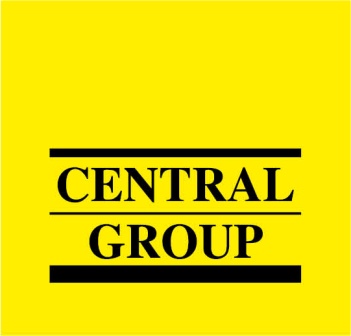 4.5.2015CENTRAL GROUP zahájil prodej nového projektu Park Zahradní Město, snižuje úrokovou sazbu své hypotéky na 1,79 % a dále dominuje pražskému trhu4.5.2015, Praha – Počátkem května zahájil největší český rezidenční developer a investor nové bytové výstavby, společnost CENTRAL GROUP, prodej dalšího nového bytového projektu. Celkem 76 prostorných moderních bytů v projektu Park Zahradní Město v Praze 10 – Záběhlicích bude dokončeno již v prosinci letošního roku. Zároveň společnost ohlašuje další snížení úrokové sazby u své Hypotéky CENTRAL GROUP, která nově činí pouhých 1,79 % ročně. Ceny moderních rodinných bytů v Parku Zahradní Město začínají již na 40.100 Kč/m2 vč. DPH a vysokého standardu provedení bytů KOMFORT. Prostorné byty o dispozici 2+kk tedy startují na 3,5 mil. Kč, ceny dispozic 3+kk začínají pod hranicí 4 mil. Kč a velké rodinné byty 4+kk pořídí zájemci od 5,8 milionu korun.„Park Zahradní Město je posledním novým projektem v naší nabídce v letošním prvním pololetí. Celkem jsme tak letos zahájili prodej téměř 500 nových bytů a rodinných domů v pěti lokalitách, přičemž všechny nemovitosti zařazené do nabídky se zároveň již intenzivně stavějí. Přestože je to zdaleka nejvíce ze všech pražských developerů, rozhodně ještě nekončíme. Další vlnu zcela nových projektů v zavedených i úplně nových lokalitách, a to i v centru Prahy, připravujeme již na září letošního roku,“ říká Dušan Kunovský, předseda představenstva CENTRAL GROUP.Park Zahradní Město: Rodinné bydlení blízko centra PrahyBytový areál Park Zahradní Město je koncipován jako moderní a cenově dostupné rodinné bydlení blízko centra Prahy. Tvoří jej originální sedmipodlažní bytový dům s celkem 76 byty o dispozicích 2+kk až 4+kk, jehož termín dokončení je stanoven již na prosinec 2015. Velkou výhodou projektu je perfektní dopravní dostupnost přímými tramvajovými linkami do 5 minut na metro a do 20 minut do centra Prahy, a to ze zastávky přímo u domu. Lokalita na pomezí Hostivaře a Záběhlic vyniká kompletní občanskou vybaveností s nákupním centrem Park Hostivař, mnoha obchody, restauracemi, školami, sportovišti, službami i zdravotnickým zařízením přímo v bezprostředním okolí. Atraktivní přírodní plochy lesoparku Hostivařská přehrada a Meandry Botiče vhodné pro nerušenou relaxaci v zeleni se pak nacházejí v docházkové vzdálenosti do 10 minut.Hypotéka CENTRAL GROUP nově s úrokem jen 1,79 % ročněSpolečně s letos již několikátým rozšířením nabídky nových bytů přichází CENTRAL GROUP také s dalším snížením úrokové sazby u svého přelomového produktu, bezkonkurenční Hypotéky CENTRAL GROUP. Ta poskytuje nejlepší podmínky financování nového bydlení na českém trhu. Nová výše garantované úrokové sazby činí jen 1,79 % ročně a je možné ji využít při koupi všech bytů a rodinných domů, jak dokončených, tak i rozestavěných ve všech lokalitách v Praze a okolí.Nové bydlení je tak díky Hypotéce CENTRAL GROUP dostupné již od 5.400 korun měsíčně, a to s minimální splátkou vlastních zdrojů ve výši pouhých 10 % z kupní ceny nemovitosti. Zpracování, schvalování i čerpání úvěru je přitom díky úvěrovému poradenství CENTRAL GROUP výrazně jednodušší a rychlejší, než při sjednávání klasické hypotéky v bance. Celý úvěrový proces pro klienty zajišťují zcela zdarma vlastní pracovníci CENTRAL GROUP. Garantovaný úrok ve výši 1,79 % ročně platí při vlastních zdrojích klienta ve výši alespoň 10 % z ceny nemovitosti a při fixaci úvěru na 3 až 7 let. Těchto bezkonkurenčních podmínek pro své klienty dosahuje CENTRAL GROUP u hypotečních bank jako největší rezidenční developer v ČR díky velkým počtům sjednávaných úvěrů.„Máme vlastní úvěrové pracovníky a spolupracujeme s pěti největšími bankami na českém trhu. Díky tomu jsme schopni pro každého zájemce zpracovat individuální nabídku odpovídající přesně jeho situaci a potřebám, nikoli takovou, z níž bude mít nějaký externí zprostředkovatel největší provizi,“ upozorňuje na častý nešvar při financování nového bydlení Dušan Kunovský.Pro více informací nás můžete kontaktovat na e-mail: media@central-group.cz nebo telefonicky: Milan Jankovský – tiskový mluvčí (+420 602 124 696), který může také zprostředkovat jednání s vedoucími pracovníky CENTRAL GROUP nebo jejich vyjádření. Podrobné informace o společnosti CENTRAL GROUP a její nabídce naleznete na www.central-group.cz, kde je také sekce Pro média a sekce 12 důvodů pro CENTRAL GROUP.CENTRAL GROUP je jednoznačně největším rezidenčním developerem a investorem nové bytové výstavby v České republice. Potvrzuje to i statistika prestižního mezinárodního magazínu CIJ (Construction & Investment Journal), který firmu zařadil mezi desítku největších rezidenčních developerů ve střední a východní Evropě. Za 21 let svého působení firma dokončila již 135 rezidenčních projektů a prodala více než 11.000 nových bytů, domů a parcel. Na všechny své byty a rodinné domy poskytuje Garanci nejlepší ceny. To znamená, že pokud někdo najde srovnatelnou nemovitost s lepší cenou oproti nabídce CENTRAL GROUP, firma cenu dorovná a ještě přidá bonus ve výši 100.000 Kč.Společnost dlouhodobě vykazuje stabilní zisk, rostoucí podíl na trhu a pro svou činnost nepotřebuje žádný bankovní úvěr. Za dobu svého působení koncern CENTRAL GROUP uhradil českému státu jen na přímých daních již více než 1,7 miliardy korun. Významné prostředky věnuje společnost také na obecně prospěšné účely (například na výsadbu zeleně nebo na realizaci veřejných komunikací a inženýrských sítí pro městské části a obce v mnoha desítkách milionů Kč ročně) a také na charitativní činnost (například Nadačnímu fondu pro zdraví dětí zřízenému ve prospěch Ústavu pro péči o matku a dítě v Praze 4 – Podolí).CENTRAL GROUP je nejen největším českým prodejcem nových bytů a domů, ale také nejaktivnějším investorem v rámci akvizic nových pozemků pro rezidenční výstavbu. V současné době má nakoupené a připravené pozemky pro více než 14.000 nových bytů a rodinných domů. Ty plánuje zařadit do prodeje v průběhu příštích osmi let. CENTRAL GROUP nadále intenzivně hledá a nakupuje další pozemky a brownfieldy v Praze pro výstavbu nových bytů a domů.   